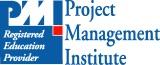 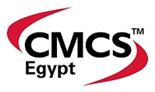 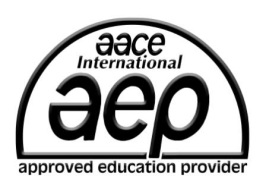 CMCS invites you to Join Our Training Program OnCourse 959: Achieving PSP and PMI-SP Certification Project Planning & SCheduling 29 October -01 November, 2012 - Cairo, EgyptThis four-day training course will provide participants with a thorough background in the concepts of Planning and Scheduling Engineering and Construction projects. The course addresses how to identify, monitor, and balance information crucial for the successful management of projects. It will discuss the development of a baseline performance management plan (PMP) for the project that will allow the efficient compilation and the timely generation of quantitative performance comparisons. The comparisons highlight significant performance departures (“actual vs. baseline”) and allow for preventive and early remedial and corrective actions.The course manual was prepared in line with the Project Management Institute (PMI) Project Management Body of Knowledge (PMBOK) extended version for Engineering and Construction projects. Accordingly, in addition to the nine knowledge areas: Integration, Scope, Time, Cost, Quality, Human Resources, Communications, Risk and Procurement, course will cover Financial, Claims, Safety and Environment.This course will provide those interested in attaining their “Planning and Scheduling Professional (PSP)” certification from The Association of Advancement of Cost Engineering (AACE-International) with an excellent review material that will increase their chances in passing this 8-hour exam. In addition, this course is an excellent introduction for attending the Project Management Professional (PMP) Certification Preparation course that will prepare delegates for applying for the PMP certification exam or PMI-PS certification of the Project Management Institute (PMI).The course will use Primavera for Engineering and Construction 5.0 to demonstrate how today’s available tools can be used to effectively manage projects data and provide visibility for important project performance data. It is therefore highly recommended for delegates toattend a course on managing projects using Primavera for Engineering and Construction after attending this course to gain the full competency in applying the knowledge gained on their projects.AgendaTechnical Session      06:00 PM - 10:00 PMBreak and Lunch       08:00 PM - 08:30 PMCourse FeeThe rate per delegate is EGP 2,000 (special discount for early registration). The course is inclusive of instruction, training material, breaks and lunch.PDUs:  14 Professional Development UnitsCourse Location: 4, El-Akad Buildings, second floor, El-Saida Khadiga St., El-Sefarat District, Nasr City, CairoCourse Location: 4, El-Akad Buildings, second floor, El-Saida Khadiga St., El-Sefarat District, Nasr City, CairoTo RegisterCollaboration, Management and Control Solutions (CMCS Egypt)OFC: (+20) 1144455808 | EMAIL: egypt@cmcs-mena.comwww.CMCS-MENA.comCairo: 4, El-Akad Buildings, second floor, El-Saida Khadiga St., El-Sefarat District, Nasr CityAlexandria: 4, 14 May Street, fourth floor, Sayadlah Buildings, Smouha